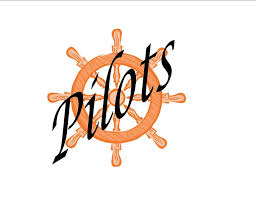 GLENNS FERRY SCHOOL DISTRICT REOPENING Glenns Ferry School District’s 2020-21 School Reopening Plan contains important information for all stakeholders. Just a reminder that this plan is subject to change due to the context we are living in right now and the pace at which things change concerning COVID-19 and the State of Idaho’s decisions concerning it. Please read the plan on the school district website. Below is some helpful information and tips for parent and students. The administration and staff at GFSD want all our students to have a safe, academically challenging, fun school year! 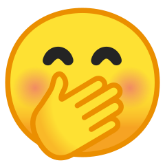 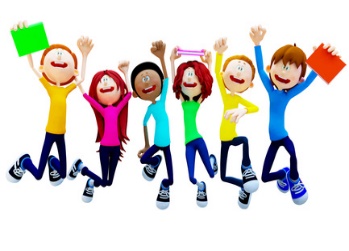 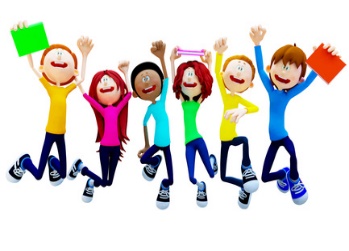 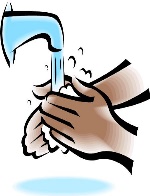 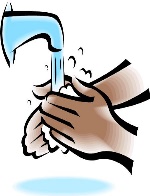 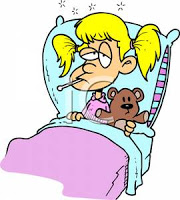 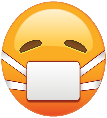 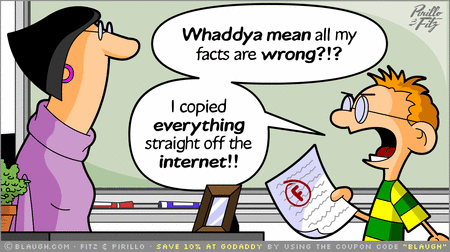 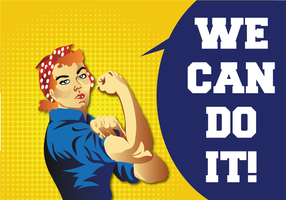 Condensed Information from the Return-to-School Plan for GFSD Families:Medically vulnerable students’ parents should contact the admistration as well as the 504 coordinator/IEP/ELL case manager to set up a plan for the upcoming school year.Parents who choose not to send their child to school need to contact the administration to discuss your options.Though masks are not mandatory at this time, the CDC strongly recommends that staff and students wear them. However, GFSD staff and students will be respectful of people’s choice to wear or not wear a mask. GFSD will adhere to the following preventative measures in school as well:Socially distancing students in the classroom, hallways, cafeteria, gym, etc. to the extent possibleCleaning and disinfecting the schools and classrooms frequentlyStaggering lunch hours and recesses if necessaryLimiting middle and high school students’ locker time to mornings, lunch time, and after school Discouraging the sharing of supplies Mandating self-reporting of confirmed COVID-19 cases; however, GFSD will adhere to all confidentiality and privacy regulations Screening staff and students’ temperatures prior to riding the school bus or entering the school building; anyone with a temperature over 100.0 degrees will be sent home. Parents need to plan for contigencies in case their son/daughter is unable to attend schoolSafely and respectfully taking students showing COVID-like symptoms to a “safe” area in the school until he or she is evaluated by the district nurse or other trained staff Informing staff, students, and parents of a positive case of COVID-19 in the districtFamilies will receive frequent communication from the school to keep them appraised of the changing situation.Very specific instructional plans have been created for Blended and Online learning (see the full Return-to-School Reopening Plan for further information) if they are needed.Special education services will be provided whether we are in a traditional or an online setting. Please contact your child’s case manager at the school for further information. The Technology Department is working on increasing its ability to provide devices and WiFi access to our families in case of blended or online learning this school year.New transportation protocols will be put into place to help stop the spread of COVID-19; see the Return-to-School Plan for more details on that process.